TOROS ÜNİVERSİTESİ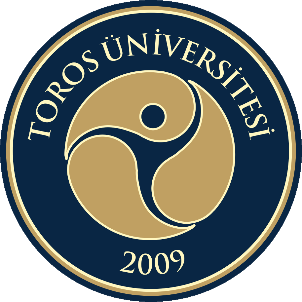 ENDÜSTRİ MÜHENDİSLİĞİ BÖLÜMÜDANIŞMA KURULU RAPORU2022DANIŞMA KURULU ÜYLERİ2022 YILI DANIŞMA KURULU KARARLARININ DEĞERLENDİRİLMESİEĞİTİM-ÖĞRETİMARAŞTIRMA-GELİŞTİRMETOPLUMSAL KATKI2022 YILI DANIŞMA KURULU KARARLARININ GENEL DEĞERLENDİRİLMESİDanışma Kurulumuz 15 Aralık 2022 tarihinde çevrim içi olarak toplanmış ve bu toplantıda alınan kararlar doğrultusunda 2021 yılı içinde gerçekleşen ve bölümümüze katkı sağlayan faaliyetler aşağıda belirtilmiştir.EĞİTİM-ÖĞRETİMDijitalleşmeyle birlikte dijital ortamların kullanımının artırılması çerçevesinde veri biliminin önemi vurgulanmıştır. Talepler doğrultusunda bölümümüzün 2022-2023 yılında Türkçe olarak eğitim vermeye başladığı belirtilmiştir. ARAŞTIRMA-GELİŞTİRMETez çalışmalarının ve uygulamalı mühendislik konusunda dış paydaşlarımız bilgilendirilmiş ve ortak çalışmalar için gerekli toplantı planlamaları yapılmıştır.TOPLUMSAL KATKIYeni Dünya düzeni içinde sosyal ağlar ile iletişimin güçlendirilmesi kararı çerçevesinde bölümümüz sosyal platformlarda (Instagram, Link-in gibi) yer alması için çalışmalar başlatılmıştır.  2023 YILI DANIŞMA KURULU ÖNERİ ve EYLEM/FAALİYET PLANIEĞİTİM-ÖĞRETİMARAŞTIRMA-GELİŞTİRMETOPLUMSAL KATKIKurulun Adı Danışma KuruluToplantı Tarihi 15.12.2022Toplantının yapılış şekli Çevrim İçiAdı ve SoyadıKurumuGöreviProf. Dr. Adnan MAZMANOĞLUEndüstri Mühendisliği Bölümü(adnan.mazmanoglu@toros.edu.tr)Mühendislik Fakültesi Dekanı,Endüstri Mühendisliği Bölüm Bşk.Dr. Öğr. Üy. Fikri EGEEndüstri Mühendisliği Bölümü(fikri.ege@toros.edu.tr)Öğretim ÜyesiDr. Öğr. Üy. Mehmet YÖRÜKOĞLUEndüstri Mühendisliği Bölümü(Mehmet.yorukoglu@toros.edu.tr)Öğretim ÜyesiDr. Öğr. Üy. Türker ERTEMEndüstri Mühendisliği Bölümü(turker.ertem@toros.edu.tr)Öğretim ÜyesiArş. Gör. Nur Selin ÖZENEndüstri Mühendisliği Bölümü(selin.ozen@toros.edu.tr)Öğretim ElemanıArş. Gör. Selin SARAÇ GÜLERYÜZEndüstri Mühendisliği Bölümü(selin.sarac@toros.edu.tr)Öğretim Elemanıİbrahim YÜCESOYMakine Mühendisleri Odası Mersin Şubesi(mersin@mmo.org.tr)Makine Mühendisleri Odası Mersin Şubesi Başkanıİpek AKYÜREKAkyürek Mak. San. ve Tic. A. Ş. (ipek@akyurekgroup.com)Yönetim Kurulu Üyesi(Sektör Temsilcisi)Leyla ÇENSİBerdan CivataSektör TemsilcisiGizem ÖZGÜNERAYB EndüstriSektör TemsilcisiYağmur AKAR Endüstri Mühendisliği Bölümü Öğrencisi (ug.akar.yagmur@toros.edu.tr)Bölüm ÖğrencisiÖzlem ÖZGÜNER Endüstri Mühendisliği Bölümü Mezun ÖğrenciBölüm Mezun Öğrenci TemsilcisiF/ENoEylem/FaaliyetlerSorumlularYapılan Faaliyetler1Fakülte öğrenci sayılarını artıramaya yönelik çalışmalar yapılması.Rektörlük,Dekanlık ve Bölüm BaşkanlıklarıLise öğrencilerinin bölümümüzü tercih etmelerini sağlamak amacıyla; gelen lise öğrencilerine bölümlerimiz hakkında bilgi verilip, bölüm laboratuvarları gezdirilmiş, ayrıca Mersin’deki liselere Fakültemiz bölümlerinin tanıtımı da yapılmıştır. -Bölüm  Kontenjanlarının 2022 yılı doluluk oranı %100’e ulaşmıştır.1SP de Hedef 3.6 Her eğitim-öğretim düzeyinde programlara kayıtlı öğrenci sayısını artırmak, hedefinin gerçekleştirilmesi ile ilgili P.G 3.6.2 ile izlenecektir.SP de Hedef 3.6 Her eğitim-öğretim düzeyinde programlara kayıtlı öğrenci sayısını artırmak, hedefinin gerçekleştirilmesi ile ilgili P.G 3.6.2 ile izlenecektir.SP de Hedef 3.6 Her eğitim-öğretim düzeyinde programlara kayıtlı öğrenci sayısını artırmak, hedefinin gerçekleştirilmesi ile ilgili P.G 3.6.2 ile izlenecektir.2Mezun öğrencilere iş bulma konusunda destek olmak.Dekanlık ve Bölüm BaşkanlıklarıEndüstri Mühendisliği Bölümü öğrencileri, işe alım için firmalardan gelen talepler doğrultusunda yönlendirilmişlerdir. 2SP de Hedef 3.16 ve Hedef 3.17 Alanında istihdam edilen mezun sayısı ve niteliğini artırmak hedefinin gerçekleştirilmesi ile ilgili P.G 3.16.1 ve P.G 3.17.1 ile izlenecektir.SP de Hedef 3.16 ve Hedef 3.17 Alanında istihdam edilen mezun sayısı ve niteliğini artırmak hedefinin gerçekleştirilmesi ile ilgili P.G 3.16.1 ve P.G 3.17.1 ile izlenecektir.SP de Hedef 3.16 ve Hedef 3.17 Alanında istihdam edilen mezun sayısı ve niteliğini artırmak hedefinin gerçekleştirilmesi ile ilgili P.G 3.16.1 ve P.G 3.17.1 ile izlenecektir.3Bölüm ders müfredatlarına iletişim ile beşeri ilişkiler konularını içeren bir ders eklenmesiBölüm Başkanlıkları-2021-2022 Eğitim-Öğretim yılından itibaren tüm bölümlerin ders müfredatına zorunlu ders olarak «Kariyer Planlama» dersi eklenmiştir. Ayrıca İnşaat Mühendisliği bölümünden İnovatif Liderlik dersi bölümümüz ders havuzuna eklenmiştir. -22-23 Kasım 2022 tarihlerinde gerçekleşen 2. Mersin  Sanal İstihdam Fuarına öğrencilerimizin katılımı sağlanmış ve bu fuar kapsamında «iş başvuruları nasıl yapılacağı» konusunu da  içeren Üniversitemiz öğretim elemanlarının da katıldığı seminerler verilmiştir. - 2021-2022 Eğitim-öğretim yılında tüm bölümlerin ders müfredatına zorunlu ders olarak eklenen «Kariyer Planlama» dersinin müfredatında «iş başvuruları nasıl yapılacağı»  konusu da yer almaktadır. -Üniversitemiz Kariyer Merkezi Müdürlüğü ve Mersin Büyükşehir Belediyesi tarafından Kariyer Seminerleri düzenlemiştir. https://toros.edu.tr/duyurular/6-7-mayis-online-kariyer-gunleri https://toros.edu.tr/guncel-haberler/kariyer-firsatlari-ve-networking-seminer-programi https://toros.edu.tr/duyurular/metaverse-dunyasinda-kariyer-gunu https://sanalistihdamfuari.iskur.gov.tr 3SP de Hedef 3.16 İş dünyasının, mezunların yeterlilikleri ile ilgili memnuniyet oranını artırmak hedefinin gerçekleştirilmesi ile ilgili ilgili P.G 3.16.1 ile izlenecektir.SP de Hedef 3.16 İş dünyasının, mezunların yeterlilikleri ile ilgili memnuniyet oranını artırmak hedefinin gerçekleştirilmesi ile ilgili ilgili P.G 3.16.1 ile izlenecektir.SP de Hedef 3.16 İş dünyasının, mezunların yeterlilikleri ile ilgili memnuniyet oranını artırmak hedefinin gerçekleştirilmesi ile ilgili ilgili P.G 3.16.1 ile izlenecektir.4Bölüm ders müfredatlarına iş hayatına girişte nasıl iletişim kurulacağı konusunu da içeren bir ders eklenmesi.Bölüm Başkanlıkları-2021-2022 Eğitim-Öğretim yılından itibaren tüm bölümlerin ders müfredatına zorunlu ders olarak «Kariyer Planlama» dersi eklenmiş olup bu dersin içeriğinde iş hayatına girişte nasıl iletişim kurulacağı konusu da yer almaktadır. 4SP de Hedef 3.16 İş dünyasının, mezunların yeterlilikleri ile ilgili memnuniyet oranını artırmak hedefinin gerçekleştirilmesi ile ilgili P.G 3.16.1 ile izlenecektir.SP de Hedef 3.16 İş dünyasının, mezunların yeterlilikleri ile ilgili memnuniyet oranını artırmak hedefinin gerçekleştirilmesi ile ilgili P.G 3.16.1 ile izlenecektir.SP de Hedef 3.16 İş dünyasının, mezunların yeterlilikleri ile ilgili memnuniyet oranını artırmak hedefinin gerçekleştirilmesi ile ilgili P.G 3.16.1 ile izlenecektir.5Öğrencilerin iş başvuruları nasıl yapması, iş başvurusuna gittiklerinde nasıl davranmalı, kendisinin neler yapacağını doğru ifade edebilmesi için eğitim programları düzenlemesi.Dekanlık, Bölüm Başkanlıkları ve TORKARMERCumhurbaşkanlığı İnsan Kaynakları Ofisi himayelerinde üniversitemizin de paydaş olduğu 14-15 Mart 2022 tarihlerinde Çukurova Üniversitesi ev sahipliğinde Çukurova Üniversitesi Kongre Merkezinde Doğu Akdeniz Kariyer Fuarı düzenlenmiş ve öğrencilerimizin katılımı sağlanmıştır. Bu fuarın öncelikli amacı firmaların ve kamu kurumlarının ne tür iş imkanları sunduklarını anlatmaları, birebir iş görüşmeleri ve staj görüşmeleri yapmalarıdır. Ayrıca fuar alanında düzenlenen çeşitli eğitim, atölye ve paneller aracılığı ile hem kamu hem de işgücüne yönelik beceriler kazandırılması amaçlanmıştır.5SP de Hedef 3.16 İş dünyasının, mezunların yeterlilikleri ile ilgili memnuniyet oranını artırmak hedefinin gerçekleştirilmesi ile ilgili P.G 3.16.1 ile izlenecektir.SP de Hedef 3.16 İş dünyasının, mezunların yeterlilikleri ile ilgili memnuniyet oranını artırmak hedefinin gerçekleştirilmesi ile ilgili P.G 3.16.1 ile izlenecektir.SP de Hedef 3.16 İş dünyasının, mezunların yeterlilikleri ile ilgili memnuniyet oranını artırmak hedefinin gerçekleştirilmesi ile ilgili P.G 3.16.1 ile izlenecektir.6Profesyonel Mühendislik dersinin tüm bölümlerde seçmeli ders olarak açılması.Bölüm Başkanlıkları-Profesyonel Mühendislik Gelişimi dersi 2021-2022 müfredatında seçmeli ders olarak mevcuttur. (EEE) ve tüm bölümlerin ortak seçmeli ders havuzunda tanımlanmıştır.6SP de Hedef 3.1 Ders Müfredatlarında ders çeşitliliğini artırmak hedefinin gerçekleştirilmesi ile ilgili P.G 3.1.2 ile izlenecektir.SP de Hedef 3.1 Ders Müfredatlarında ders çeşitliliğini artırmak hedefinin gerçekleştirilmesi ile ilgili P.G 3.1.2 ile izlenecektir.SP de Hedef 3.1 Ders Müfredatlarında ders çeşitliliğini artırmak hedefinin gerçekleştirilmesi ile ilgili P.G 3.1.2 ile izlenecektir.F/ENoEylem/FaaliyetlerSorumlularYapılan Faaliyetler1Fakülte tarafından Uluslararası sempozyum düzenlenmesiDekanlık, Bölüm Başkanlıkları ve Tüm Bölümler Öğretim Elemanları2022 Yılı içerisinde Uluslararası Sempozyum düzenlenmedi. Ancak, 2023 yılında bir Uluslararası Sempozyum düzenlenmesi planlanmaktadır.1SP de Hedef 4.2 Ulusal ve Uluslararası sempozyum, kongre, sanatsal sergi ve benzeri bilimsel faaliyetlerin sayısını artırmak hedefinin gerçekleştirilmesi ile ilgili P.G 4.2.1 ile izlenecektir.SP de Hedef 4.2 Ulusal ve Uluslararası sempozyum, kongre, sanatsal sergi ve benzeri bilimsel faaliyetlerin sayısını artırmak hedefinin gerçekleştirilmesi ile ilgili P.G 4.2.1 ile izlenecektir.SP de Hedef 4.2 Ulusal ve Uluslararası sempozyum, kongre, sanatsal sergi ve benzeri bilimsel faaliyetlerin sayısını artırmak hedefinin gerçekleştirilmesi ile ilgili P.G 4.2.1 ile izlenecektir.2Sanayi kuruluşları ile ortak Ar-Ge projeleri yapılması.Bölüm Başkanlıkları ve Tüm Bölümler Öğretim Elemanları2022 Yılı içerisinde Sanayi kuruluşları ile ortak Ar-Ge projesi gerçekleşmemiştir. Sanayi kuruluşlarının proje değerlendirme talepleri gerçekleştirilmiştir.2SP de Hedef 4.9 İç ve dış destekli Ar-Ge proje sayısı ve bütçesini artırmak, hedefinin gerçekleştirilmesi ile ilgili P.G 4.9.1 ve 4.9.2, 4.9.3 ve 4.9.4 ile izlenecektir.SP de Hedef 4.9 İç ve dış destekli Ar-Ge proje sayısı ve bütçesini artırmak, hedefinin gerçekleştirilmesi ile ilgili P.G 4.9.1 ve 4.9.2, 4.9.3 ve 4.9.4 ile izlenecektir.SP de Hedef 4.9 İç ve dış destekli Ar-Ge proje sayısı ve bütçesini artırmak, hedefinin gerçekleştirilmesi ile ilgili P.G 4.9.1 ve 4.9.2, 4.9.3 ve 4.9.4 ile izlenecektir.3Mühendislik Fakültesi bölümlerinde verilen Bitirme Projesi derslerinde yaptırılan projeleri için her yıl ödüllü bir proje yarışma düzenlenmesi.Rektörlük,Dekanlık ve Bölüm Başkanlıkları-Bitirme Projesi dersleri Tüm Bölümlerin 7. yarıyılında bulunmakta olup Güz ve Bahar YY’da açılmaktadır. Proje Yarışması 2022-2023 Bahar YY da yapılması planlanmıştır. -Teknofest’e öğrenciler yönlendirilmiştir.Üniversitemiz İleri Teknoloji Ofisi tarafından düzenlenen Ödüllü Fikir Yarışması’na öğrencilerimizin katılımı da sağlanmıştır3SP de Hedef 4.11 ve Hedef 4.12 Teknoloji Geliştirme Bölgelerinde kurulan şirket veya projelerde yer alan öğretim elemanı ve öğrenci sayısının artırılması, hedefinin gerçekleştirilmesi ile ilgili P.G 4.11.1SP de Hedef 4.11 ve Hedef 4.12 Teknoloji Geliştirme Bölgelerinde kurulan şirket veya projelerde yer alan öğretim elemanı ve öğrenci sayısının artırılması, hedefinin gerçekleştirilmesi ile ilgili P.G 4.11.1SP de Hedef 4.11 ve Hedef 4.12 Teknoloji Geliştirme Bölgelerinde kurulan şirket veya projelerde yer alan öğretim elemanı ve öğrenci sayısının artırılması, hedefinin gerçekleştirilmesi ile ilgili P.G 4.11.1F/ENoEylem/FaaliyetlerSorumlularYapılan Faaliyetler1Sanayi Kuruluşları için Ar-Ge, Patent başvuru süreci konularında eğitim programları düzenlenmesi.Dekanlık ve BölümBaşkanlıkları-Üniversitemiz Smartlab İleri Teknolojileri Uygulama Ofisi ve Tercih Patent Firması işbirliği ile 7 Aralık 2022 Çarşamba Günü saat 14.00'te 45 Evler Kampüsü Konferans Salonunda "Sertifikalı Patent Eğitimi" düzenlenmiş ve öğretim elemanlarımızın katılımı sağlanmıştır.-TÜBİTAK Marmara Teknokent Teknoloji Transfer Ofisi ve Adres Patent Firması yürütücülüğünde 7 Ekim 2022 “Patent İnceleme Raporu Yorumlanması” konulu online Eğitime öğretim elemanlarımızın katılımı sağlanmıştır.-Üniversitemiz SmartLab İleri Teknolojileri Uygulama Ofisi Patent Birimi tarafından yürütülen faaliyetler kapsamında akademik ve idari personellerimizin buluş fikirlerinin tescillenmesi amacıyla 15.02.2022 Salı günü patent firması eşliğinde bireysel danışmanlık hizmeti verilmiştir. -Üniversitemiz SmartLab İleri Teknolojileri Uygulama Merkezi tarafından Tercih Patent firması iş birliği ile 18.11.2021 tarihinde saat 14.00’de tüm öğrenci ve akademisyenlere açık bir şekilde Bahçelievler Kampüsünde bulunan konferans salonunda Patent Eğitimi verilmiştir.1SP de Hedef 5.4 Hayat boyu öğrenme kapsamında sertifikalı eğitim sayısının artırılması, hedefinin gerçekleştirilmesi ile ilgili P.G 5.4.1, 5.4.2. ve 5.4.3 ile izlenecektir.SP de Hedef 5.4 Hayat boyu öğrenme kapsamında sertifikalı eğitim sayısının artırılması, hedefinin gerçekleştirilmesi ile ilgili P.G 5.4.1, 5.4.2. ve 5.4.3 ile izlenecektir.SP de Hedef 5.4 Hayat boyu öğrenme kapsamında sertifikalı eğitim sayısının artırılması, hedefinin gerçekleştirilmesi ile ilgili P.G 5.4.1, 5.4.2. ve 5.4.3 ile izlenecektir.F/E NoEylem/FaaliyetlerSorumlular 1İş aidiyetini arttırmaya yönelik ders ve eğitimlerin verilmesi-Bölüm başkanlığıSP de Hedef 3.1 Programlardaki seçmeli ders oranını artırmak, hedefin  in   gerçekleşmesi ilgili PG.3.1.1 ve PG.3.1.2 ile izlenecektir.SP de Hedef 3.1 Programlardaki seçmeli ders oranını artırmak, hedefin  in   gerçekleşmesi ilgili PG.3.1.1 ve PG.3.1.2 ile izlenecektir.F/E NoEylem/FaaliyetlerSorumlular 1Fakülte tarafından Uluslararası sempozyum düzenlenmesiDekanlık, Bölüm Başkanlıkları ve Tüm Bölümler Öğretim ElemanlarıSP de Hedef 4.2 Ulusal ve Uluslararası sempozyum, kongre, sanatsal sergi ve benzeri bilimsel faaliyetlerin sayısını artırmak hedefinin gerçekleştirilmesi ile ilgili P.G 4.2.1 ile izlenecektir.SP de Hedef 4.2 Ulusal ve Uluslararası sempozyum, kongre, sanatsal sergi ve benzeri bilimsel faaliyetlerin sayısını artırmak hedefinin gerçekleştirilmesi ile ilgili P.G 4.2.1 ile izlenecektir.2Sanayi kuruluşları ile ortak Ar-Ge projeleri yapılması.Dekanlık, Bölüm Başkanlıkları ve Tüm Bölümler Öğretim ElemanlarıSP de Hedef 4.9 İç ve dış destekli Ar-Ge proje sayısı ve bütçesini artırmak, hedefinin gerçekleştirilmesi ile ilgili P.G 4.9.1 ve 4.9.2, 4.9.3 ve 4.9.4 ile izlenecektir.SP de Hedef 4.9 İç ve dış destekli Ar-Ge proje sayısı ve bütçesini artırmak, hedefinin gerçekleştirilmesi ile ilgili P.G 4.9.1 ve 4.9.2, 4.9.3 ve 4.9.4 ile izlenecektir.F/E NoEylem/FaaliyetlerSorumlular 1Sektörlerin problemlerinin belirlenmesi için saha çalışmaları yapılması (Organize Sanayi Bölgesi-Lojistik Firmaları-Serbest Bölge)-Bölüm başkanlığıSP de Hedef 5.1 Diğer kamu kurumları ile birlikte yürütülen proje sayısını Arttırmak, hedefinin gerçekleştirilmesi ilgili P.G 5.1.1 ile izlenecektir.SP de Hedef 5.1 Diğer kamu kurumları ile birlikte yürütülen proje sayısını Arttırmak, hedefinin gerçekleştirilmesi ilgili P.G 5.1.1 ile izlenecektir.2Makine Mühendisleri Odası ile ortak çalışmalar yapılması       -Bölüm başkanlığıMakine Mühendisleri Odası ile ortak çalışmalar yapılması       -Bölüm başkanlığıSP de Hedef 5.1 Diğer kamu kurumları ile birlikte yürütülen proje sayısını Arttırmak, hedefinin gerçekleştirilmesi ilgili P.G 5.1.1 ile izlenecektir.SP de Hedef 5.1 Diğer kamu kurumları ile birlikte yürütülen proje sayısını Arttırmak, hedefinin gerçekleştirilmesi ilgili P.G 5.1.1 ile izlenecektir.